International Situations Project TranslationInterdependent Happiness ScaleScoring: participants rate each of the 9 items on a Likert-type scale ranging from 1 (not at all applicable) to 7 (very much applicable).  Translation provided by:Anagha Lavalekar, Jnana Prabodihini’s Institute of Psychology, PuneHitokoto, H., & Uchida, Y. (2015). Interdependent happiness: Theoretical importance and measurement validity. Journal of Happiness Studies, 16, 211-239.The International Situations Project is supported by the National Science Foundation under Grant No. BCS-1528131. Any opinions, findings, and conclusions or recommendations expressed in this material are those of the individual researchers and do not necessarily reflect the views of the National Science Foundation.International Situations ProjectUniversity of California, RiversideDavid Funder, Principal InvestigatorResearchers:  Gwendolyn Gardiner, Erica Baranski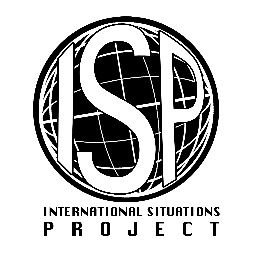 English versionTranslation (Hindi)I believe that I and those around me are happyमुझे विश्वास है कि मैं और मेरे आस-पास के लोग खुश है।I feel that I am being positively evaluated by others around me मुझे लगता है कि दूसरों के द्वारा मेरा सकारात्मक मूल्यांकन किया जाता है।I make significant others happy मैं दूसरों को खुश करता हूँ।Although it is quite average, I live a stable lifeहालांकि यह काफी औसत है, मैं एक स्थिर जीवन जीता हूँ।I do not have any major concerns or anxietiesमुझे कोई भी बड़ी चिंता नहीं है।I can do what I want without causing problems for other peopleअन्य लोगों को तकलीफ दिए बिना जो मैं चाहता हूँ वो कर सकता हूँ।I believe that my life is just as happy as that of others around meमेरा मानना है कि मेरा जीवन मेरे आस-पास के लोगो की तरह सुखी है।I believe that I have achieved the same standard of living as those around meमुझे विश्वास है कि मैंने मेरे आस-पास के लोगो की तरह जीवनस्तर हासिल किया है।I generally believe that things are going as well for me as they are for others around meमुझे विश्वास है कि मेरे लिए चीजें दूसरों की तरह अच्छी जा रही है 